Прайс МеталлопрокатИндивидуальный предприниматель    ШИШКОВ ОЛЕГ ВИКТОРОВИЧДата:  «27»  февраля    2015 г.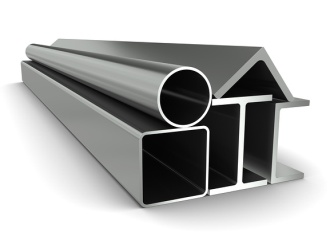 